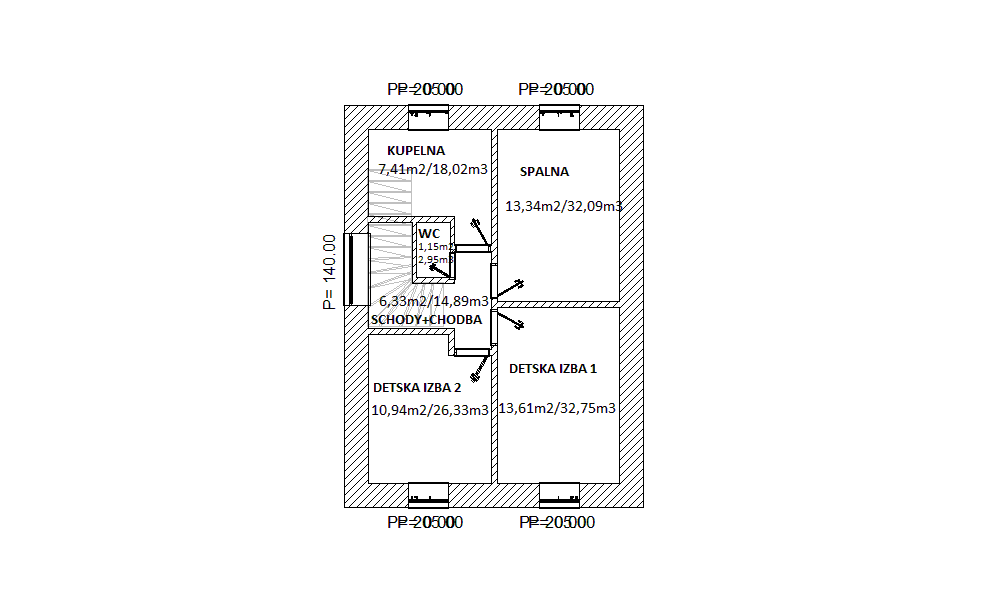 Okno kupelňa:980 x 2410mm Okno spálňa:980 x 2410mmOkno schody+chodba:trojuholník:šírka 1742mm výška 1240mmplocha okna:1,08m2Okno detská izba:2ks 980 x 2410 mm PODLAŽIESkladba obvodových múrov v reze: 10cm betón+40cm polystyrén EPS70F + 10cm betón ( tepelný odpor R=11)Skladba podlahy: 35cm minerálna vlna + 12cm betónOkná: izolačné trojsklo Uw=0,76 W/(m2.K) Skladba stropu: 35cm minerálna vlna + sádrokartón